Publicado en Madrid el 11/12/2017 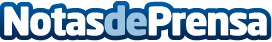 Radiadores Climastar Market: la unión perfecta  entre diseño y eficiencia energética Climastar Market apuesta por los radiadores de diseño eficientes y vanguardistas. Cada uno de sus modelos se puede personalizar con diferentes materiales y texturas para conseguir diseños exclusivosDatos de contacto:María MartínezPrensa918252809Nota de prensa publicada en: https://www.notasdeprensa.es/radiadores-climastar-market-la-union-perfecta Categorias: Fotografía Interiorismo Emprendedores Otras Industrias http://www.notasdeprensa.es